Από 8 έως 17 Σεπτεμβρίου τα «Ιωνικά 2017» στην Νέα ΜαγνησίαΟ Δήμος Λαμιέων, η Περιφέρεια Στερεάς Ελλάδας, ο Πολιτιστικός και Εξωραϊστικός Σύλλογος Νέας Μαγνησίας, η Ένωση Ποντίων Φθιώτιδας, το Πνευματικό Κέντρο Ιερού Ναού Αγίων Κωνσταντίνου και Ελένης και ο Σύλλογος Γονέων και Κηδεμόνων 5ου Δημοτικού Σχολείου σας προσκαλούν στα «Ιωνικά 2017» που θα διεξαχθούν, υπό την αιγίδα της Ιεράς Μητροπόλεως Φθιώτιδας,  από τις 8 έως τις 17 Σεπτεμβρίου στον προαύλιο χώρο του Ιερού Ναού Αγίων Κωνσταντίνου και Ελένης στη Νέα Μαγνησία Λαμίας.Τα «Ιωνικά 2017» θα ξεκινήσουν την Παρασκευή 8 Σεπτεμβρίου με αγώνα δρόμου στις κεντρικές οδούς της Νέας Μαγνησίας και θα ολοκληρωθούν στις 17 Σεπτεμβρίου, ημέρα μνήμης της γενοκτονίας των Ελλήνων της Μικράς Ασίας, με δοξολογία στον Μητροπολιτικό Ιερό Ναό και κατάθεση στεφάνων στο μνημείο του Αθανασίου Διάκου.Η κεντρική εκδήλωση θα πραγματοποιηθεί την Κυριακή 10 Σεπτεμβρίου και ώρα 20.00 στον προαύλιο χώρο του Ιερού Ναού Αγίων Κωνσταντίνου και Ελένης και περιλαμβάνει ομιλίες και απόδοση κειμένων, πλαισιωμένες από τη χορωδία του Πολιτιστικού Συλλόγου.Από το Γραφείο Τύπου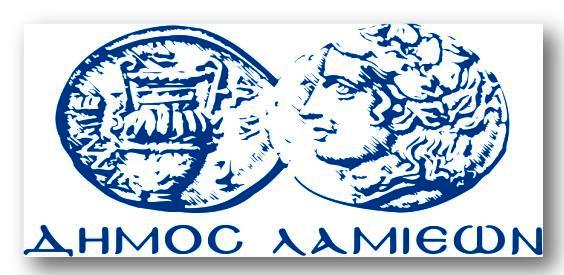 ΠΡΟΣ: ΜΜΕΔΗΜΟΣ ΛΑΜΙΕΩΝΓραφείου Τύπου& Επικοινωνίας                                          Λαμία, 6/9/2017